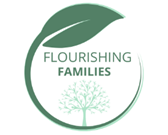 Flourishing Famillies Referral Form:1. Consent:Has the referrer met with the child or young person?             Yes /  NoHas child / young person given consent to referral?               Yes /  No Has parent / guardian given consent to referral? 	            Yes /  No Has the parent/young person consented to transfer                of referral information to a CAMHS partnership agency if     	assessed as more appropriate for their needs?                          Yes / No Consent to store information on secure YPAS database         Yes / No1. Consent:Has the referrer met with the child or young person?             Yes /  NoHas child / young person given consent to referral?               Yes /  No Has parent / guardian given consent to referral? 	            Yes /  No Has the parent/young person consented to transfer                of referral information to a CAMHS partnership agency if     	assessed as more appropriate for their needs?                          Yes / No Consent to store information on secure YPAS database         Yes / No1. Consent:Has the referrer met with the child or young person?             Yes /  NoHas child / young person given consent to referral?               Yes /  No Has parent / guardian given consent to referral? 	            Yes /  No Has the parent/young person consented to transfer                of referral information to a CAMHS partnership agency if     	assessed as more appropriate for their needs?                          Yes / No Consent to store information on secure YPAS database         Yes / No1. Consent:Has the referrer met with the child or young person?             Yes /  NoHas child / young person given consent to referral?               Yes /  No Has parent / guardian given consent to referral? 	            Yes /  No Has the parent/young person consented to transfer                of referral information to a CAMHS partnership agency if     	assessed as more appropriate for their needs?                          Yes / No Consent to store information on secure YPAS database         Yes / No1. Consent:Has the referrer met with the child or young person?             Yes /  NoHas child / young person given consent to referral?               Yes /  No Has parent / guardian given consent to referral? 	            Yes /  No Has the parent/young person consented to transfer                of referral information to a CAMHS partnership agency if     	assessed as more appropriate for their needs?                          Yes / No Consent to store information on secure YPAS database         Yes / No1. Consent:Has the referrer met with the child or young person?             Yes /  NoHas child / young person given consent to referral?               Yes /  No Has parent / guardian given consent to referral? 	            Yes /  No Has the parent/young person consented to transfer                of referral information to a CAMHS partnership agency if     	assessed as more appropriate for their needs?                          Yes / No Consent to store information on secure YPAS database         Yes / No1. Consent:Has the referrer met with the child or young person?             Yes /  NoHas child / young person given consent to referral?               Yes /  No Has parent / guardian given consent to referral? 	            Yes /  No Has the parent/young person consented to transfer                of referral information to a CAMHS partnership agency if     	assessed as more appropriate for their needs?                          Yes / No Consent to store information on secure YPAS database         Yes / No2. Details of the child / young person:    Name:                                        Previous Surnames:  Address:  Postcode:                         Main Tel No:  Other Tel No:  NHS Number: (If not known YPAS will obtain) Age:                                     Date of Birth:               Ethnicity:                                                                                                       How would you describe your gender?      		How did you hear about our services?   2. Details of the child / young person:    Name:                                        Previous Surnames:  Address:  Postcode:                         Main Tel No:  Other Tel No:  NHS Number: (If not known YPAS will obtain) Age:                                     Date of Birth:               Ethnicity:                                                                                                       How would you describe your gender?      		How did you hear about our services?   2. Details of the child / young person:    Name:                                        Previous Surnames:  Address:  Postcode:                         Main Tel No:  Other Tel No:  NHS Number: (If not known YPAS will obtain) Age:                                     Date of Birth:               Ethnicity:                                                                                                       How would you describe your gender?      		How did you hear about our services?   2. Details of the child / young person:    Name:                                        Previous Surnames:  Address:  Postcode:                         Main Tel No:  Other Tel No:  NHS Number: (If not known YPAS will obtain) Age:                                     Date of Birth:               Ethnicity:                                                                                                       How would you describe your gender?      		How did you hear about our services?   2. Details of the child / young person:    Name:                                        Previous Surnames:  Address:  Postcode:                         Main Tel No:  Other Tel No:  NHS Number: (If not known YPAS will obtain) Age:                                     Date of Birth:               Ethnicity:                                                                                                       How would you describe your gender?      		How did you hear about our services?   2. Details of the child / young person:    Name:                                        Previous Surnames:  Address:  Postcode:                         Main Tel No:  Other Tel No:  NHS Number: (If not known YPAS will obtain) Age:                                     Date of Birth:               Ethnicity:                                                                                                       How would you describe your gender?      		How did you hear about our services?   2. Details of the child / young person:    Name:                                        Previous Surnames:  Address:  Postcode:                         Main Tel No:  Other Tel No:  NHS Number: (If not known YPAS will obtain) Age:                                     Date of Birth:               Ethnicity:                                                                                                       How would you describe your gender?      		How did you hear about our services?   3. Parental Responsibility:    Who has parental responsibility?                                          Parent / Carer’s name:                    Parent’s Address (if different from above):  Parent’s contact number: Legal Status:   Care of Parent   Care of Local Authority – Liverpool/Sefton/other Section 20 VoluntaryFull Care OrderInterim Care OrderCare Order places at homeChild Protection PlanOther Carer – give details below.Details:                               Safeguarding/Access: 3. Parental Responsibility:    Who has parental responsibility?                                          Parent / Carer’s name:                    Parent’s Address (if different from above):  Parent’s contact number: Legal Status:   Care of Parent   Care of Local Authority – Liverpool/Sefton/other Section 20 VoluntaryFull Care OrderInterim Care OrderCare Order places at homeChild Protection PlanOther Carer – give details below.Details:                               Safeguarding/Access: 3. Parental Responsibility:    Who has parental responsibility?                                          Parent / Carer’s name:                    Parent’s Address (if different from above):  Parent’s contact number: Legal Status:   Care of Parent   Care of Local Authority – Liverpool/Sefton/other Section 20 VoluntaryFull Care OrderInterim Care OrderCare Order places at homeChild Protection PlanOther Carer – give details below.Details:                               Safeguarding/Access: 3. Parental Responsibility:    Who has parental responsibility?                                          Parent / Carer’s name:                    Parent’s Address (if different from above):  Parent’s contact number: Legal Status:   Care of Parent   Care of Local Authority – Liverpool/Sefton/other Section 20 VoluntaryFull Care OrderInterim Care OrderCare Order places at homeChild Protection PlanOther Carer – give details below.Details:                               Safeguarding/Access: 3. Parental Responsibility:    Who has parental responsibility?                                          Parent / Carer’s name:                    Parent’s Address (if different from above):  Parent’s contact number: Legal Status:   Care of Parent   Care of Local Authority – Liverpool/Sefton/other Section 20 VoluntaryFull Care OrderInterim Care OrderCare Order places at homeChild Protection PlanOther Carer – give details below.Details:                               Safeguarding/Access: 3. Parental Responsibility:    Who has parental responsibility?                                          Parent / Carer’s name:                    Parent’s Address (if different from above):  Parent’s contact number: Legal Status:   Care of Parent   Care of Local Authority – Liverpool/Sefton/other Section 20 VoluntaryFull Care OrderInterim Care OrderCare Order places at homeChild Protection PlanOther Carer – give details below.Details:                               Safeguarding/Access: 3. Parental Responsibility:    Who has parental responsibility?                                          Parent / Carer’s name:                    Parent’s Address (if different from above):  Parent’s contact number: Legal Status:   Care of Parent   Care of Local Authority – Liverpool/Sefton/other Section 20 VoluntaryFull Care OrderInterim Care OrderCare Order places at homeChild Protection PlanOther Carer – give details below.Details:                               Safeguarding/Access: 4. Emergency contact:    Name of Emergency contact:     Relationship to you: Telephone No:             4. Emergency contact:    Name of Emergency contact:     Relationship to you: Telephone No:             4. Emergency contact:    Name of Emergency contact:     Relationship to you: Telephone No:             4. Emergency contact:    Name of Emergency contact:     Relationship to you: Telephone No:             4. Emergency contact:    Name of Emergency contact:     Relationship to you: Telephone No:             4. Emergency contact:    Name of Emergency contact:     Relationship to you: Telephone No:             4. Emergency contact:    Name of Emergency contact:     Relationship to you: Telephone No:             5. School Details:    School/Education provider:    Year group:  Key School Contact: NEET:        Yes / No Is there a statement of educational needs or EHC plan?  Y / NIs there an E-HAT open – Yes / NoIs the young person a Child in Need   -   Yes / NoIs the young person in employment   -   Yes / No5. School Details:    School/Education provider:    Year group:  Key School Contact: NEET:        Yes / No Is there a statement of educational needs or EHC plan?  Y / NIs there an E-HAT open – Yes / NoIs the young person a Child in Need   -   Yes / NoIs the young person in employment   -   Yes / No5. School Details:    School/Education provider:    Year group:  Key School Contact: NEET:        Yes / No Is there a statement of educational needs or EHC plan?  Y / NIs there an E-HAT open – Yes / NoIs the young person a Child in Need   -   Yes / NoIs the young person in employment   -   Yes / No5. School Details:    School/Education provider:    Year group:  Key School Contact: NEET:        Yes / No Is there a statement of educational needs or EHC plan?  Y / NIs there an E-HAT open – Yes / NoIs the young person a Child in Need   -   Yes / NoIs the young person in employment   -   Yes / No5. School Details:    School/Education provider:    Year group:  Key School Contact: NEET:        Yes / No Is there a statement of educational needs or EHC plan?  Y / NIs there an E-HAT open – Yes / NoIs the young person a Child in Need   -   Yes / NoIs the young person in employment   -   Yes / No5. School Details:    School/Education provider:    Year group:  Key School Contact: NEET:        Yes / No Is there a statement of educational needs or EHC plan?  Y / NIs there an E-HAT open – Yes / NoIs the young person a Child in Need   -   Yes / NoIs the young person in employment   -   Yes / No5. School Details:    School/Education provider:    Year group:  Key School Contact: NEET:        Yes / No Is there a statement of educational needs or EHC plan?  Y / NIs there an E-HAT open – Yes / NoIs the young person a Child in Need   -   Yes / NoIs the young person in employment   -   Yes / No6. Family:     Please detail all relevant family members                                                                                                                                                                                                         6. Family:     Please detail all relevant family members                                                                                                                                                                                                         6. Family:     Please detail all relevant family members                                                                                                                                                                                                         6. Family:     Please detail all relevant family members                                                                                                                                                                                                         6. Family:     Please detail all relevant family members                                                                                                                                                                                                         6. Family:     Please detail all relevant family members                                                                                                                                                                                                         6. Family:     Please detail all relevant family members                                                                                                                                                                                                         NameD.O.BRelationship to ChildRelationship to ChildRelationship to ChildPossible support requiredContact details: phone number, address etc.7. Any other Professionals involved with any family member:List all professionals with current contact details (phone and email)What has been the outcome with these services?7. Any other Professionals involved with any family member:List all professionals with current contact details (phone and email)What has been the outcome with these services?7. Any other Professionals involved with any family member:List all professionals with current contact details (phone and email)What has been the outcome with these services?7. Any other Professionals involved with any family member:List all professionals with current contact details (phone and email)What has been the outcome with these services?7. Any other Professionals involved with any family member:List all professionals with current contact details (phone and email)What has been the outcome with these services?7. Any other Professionals involved with any family member:List all professionals with current contact details (phone and email)What has been the outcome with these services?7. Any other Professionals involved with any family member:List all professionals with current contact details (phone and email)What has been the outcome with these services?8. GP Details    (if not referrer)         Are you registered?   Yes  No  Don’t Know                          Doctor’s Name:    Surgery Address:  Surgery Tel No:     8. GP Details    (if not referrer)         Are you registered?   Yes  No  Don’t Know                          Doctor’s Name:    Surgery Address:  Surgery Tel No:     8. GP Details    (if not referrer)         Are you registered?   Yes  No  Don’t Know                          Doctor’s Name:    Surgery Address:  Surgery Tel No:     8. GP Details    (if not referrer)         Are you registered?   Yes  No  Don’t Know                          Doctor’s Name:    Surgery Address:  Surgery Tel No:     8. GP Details    (if not referrer)         Are you registered?   Yes  No  Don’t Know                          Doctor’s Name:    Surgery Address:  Surgery Tel No:     8. GP Details    (if not referrer)         Are you registered?   Yes  No  Don’t Know                          Doctor’s Name:    Surgery Address:  Surgery Tel No:     8. GP Details    (if not referrer)         Are you registered?   Yes  No  Don’t Know                          Doctor’s Name:    Surgery Address:  Surgery Tel No:     9.Reason for Referral:Brief description of the child/young person’s/family needs (Flourishing Families Criteria below use for guidance)What help and outcomes is the young person / family / professional expecting from this referral?List the impact the child/ young persons/families diffculities are having on their education or employmentHow long have these problems been an issue? Some years/months? Any identified risk factors?9.Reason for Referral:Brief description of the child/young person’s/family needs (Flourishing Families Criteria below use for guidance)What help and outcomes is the young person / family / professional expecting from this referral?List the impact the child/ young persons/families diffculities are having on their education or employmentHow long have these problems been an issue? Some years/months? Any identified risk factors?9.Reason for Referral:Brief description of the child/young person’s/family needs (Flourishing Families Criteria below use for guidance)What help and outcomes is the young person / family / professional expecting from this referral?List the impact the child/ young persons/families diffculities are having on their education or employmentHow long have these problems been an issue? Some years/months? Any identified risk factors?9.Reason for Referral:Brief description of the child/young person’s/family needs (Flourishing Families Criteria below use for guidance)What help and outcomes is the young person / family / professional expecting from this referral?List the impact the child/ young persons/families diffculities are having on their education or employmentHow long have these problems been an issue? Some years/months? Any identified risk factors?9.Reason for Referral:Brief description of the child/young person’s/family needs (Flourishing Families Criteria below use for guidance)What help and outcomes is the young person / family / professional expecting from this referral?List the impact the child/ young persons/families diffculities are having on their education or employmentHow long have these problems been an issue? Some years/months? Any identified risk factors?9.Reason for Referral:Brief description of the child/young person’s/family needs (Flourishing Families Criteria below use for guidance)What help and outcomes is the young person / family / professional expecting from this referral?List the impact the child/ young persons/families diffculities are having on their education or employmentHow long have these problems been an issue? Some years/months? Any identified risk factors?9.Reason for Referral:Brief description of the child/young person’s/family needs (Flourishing Families Criteria below use for guidance)What help and outcomes is the young person / family / professional expecting from this referral?List the impact the child/ young persons/families diffculities are having on their education or employmentHow long have these problems been an issue? Some years/months? Any identified risk factors?10. Flourishing Families Criteria (This should include two or more of the following required experiences)10. Flourishing Families Criteria (This should include two or more of the following required experiences)10. Flourishing Families Criteria (This should include two or more of the following required experiences)10. Flourishing Families Criteria (This should include two or more of the following required experiences)10. Flourishing Families Criteria (This should include two or more of the following required experiences)10. Flourishing Families Criteria (This should include two or more of the following required experiences)10. Flourishing Families Criteria (This should include two or more of the following required experiences)Victimisation: Bullying, ASB, Violence, Community traumaVictimisation: Bullying, ASB, Violence, Community traumaVictimisation: Bullying, ASB, Violence, Community traumaVictimisation: Bullying, ASB, Violence, Community traumaVictimisation: Bullying, ASB, Violence, Community traumaVictimisation: Bullying, ASB, Violence, Community traumaVictimisation: Bullying, ASB, Violence, Community trauma Domestic Abuse Domestic Abuse Domestic Abuse Child/Adolescent to parent violence Child/Adolescent to parent violence Child/Adolescent to parent violence Child/Adolescent to parent violence Parental Conflict Parental Conflict Parental Conflict Witness of a violent incident Witness of a violent incident Witness of a violent incident Witness of a violent incident (Any of the following additional presentations) (Any of the following additional presentations) (Any of the following additional presentations) (Any of the following additional presentations) (Any of the following additional presentations) (Any of the following additional presentations) (Any of the following additional presentations) Sibling or parental offending Sibling or parental offending Sibling or parental offending Sibling or parental offending Parental/carer mental health Parental/carer mental health Parental/carer mental health Parent/carer alcohol or substance misuse Parent/carer alcohol or substance misuse Parent/carer alcohol or substance misuse Parent/carer alcohol or substance misuseRisk of entering or remaining in careRisk of entering or remaining in careRisk of entering or remaining in care☐ Child & Young Person’s mental health & Wellbeing inclusive of Neurodiverse Conditions☐ Child & Young Person’s mental health & Wellbeing inclusive of Neurodiverse Conditions☐ Child & Young Person’s mental health & Wellbeing inclusive of Neurodiverse Conditions☐ Child & Young Person’s mental health & Wellbeing inclusive of Neurodiverse Conditions Risk of school and /or low school attendance Risk of school and /or low school attendance Risk of school and /or low school attendance11. Developmental Concerns:indicate whether the child / young person/family member has any specific learning difficulties (state and severity).   This may include attention difficulties, social and communication difficulties, and delays in reaching milestones.11. Developmental Concerns:indicate whether the child / young person/family member has any specific learning difficulties (state and severity).   This may include attention difficulties, social and communication difficulties, and delays in reaching milestones.11. Developmental Concerns:indicate whether the child / young person/family member has any specific learning difficulties (state and severity).   This may include attention difficulties, social and communication difficulties, and delays in reaching milestones.11. Developmental Concerns:indicate whether the child / young person/family member has any specific learning difficulties (state and severity).   This may include attention difficulties, social and communication difficulties, and delays in reaching milestones.11. Developmental Concerns:indicate whether the child / young person/family member has any specific learning difficulties (state and severity).   This may include attention difficulties, social and communication difficulties, and delays in reaching milestones.11. Developmental Concerns:indicate whether the child / young person/family member has any specific learning difficulties (state and severity).   This may include attention difficulties, social and communication difficulties, and delays in reaching milestones.11. Developmental Concerns:indicate whether the child / young person/family member has any specific learning difficulties (state and severity).   This may include attention difficulties, social and communication difficulties, and delays in reaching milestones.12. Adaptations: Does the child / young person  require any adaptations for attending appointments? E.g. venue, time, translation. Practitioner/Worker:	 Male		 Female		 Doesn’t matter.13. Referrer Details:Date: Name: Role: Organisation: Address: Telephone Number: Email Address: 12. Adaptations: Does the child / young person  require any adaptations for attending appointments? E.g. venue, time, translation. Practitioner/Worker:	 Male		 Female		 Doesn’t matter.13. Referrer Details:Date: Name: Role: Organisation: Address: Telephone Number: Email Address: 12. Adaptations: Does the child / young person  require any adaptations for attending appointments? E.g. venue, time, translation. Practitioner/Worker:	 Male		 Female		 Doesn’t matter.13. Referrer Details:Date: Name: Role: Organisation: Address: Telephone Number: Email Address: 12. Adaptations: Does the child / young person  require any adaptations for attending appointments? E.g. venue, time, translation. Practitioner/Worker:	 Male		 Female		 Doesn’t matter.13. Referrer Details:Date: Name: Role: Organisation: Address: Telephone Number: Email Address: 12. Adaptations: Does the child / young person  require any adaptations for attending appointments? E.g. venue, time, translation. Practitioner/Worker:	 Male		 Female		 Doesn’t matter.13. Referrer Details:Date: Name: Role: Organisation: Address: Telephone Number: Email Address: 12. Adaptations: Does the child / young person  require any adaptations for attending appointments? E.g. venue, time, translation. Practitioner/Worker:	 Male		 Female		 Doesn’t matter.13. Referrer Details:Date: Name: Role: Organisation: Address: Telephone Number: Email Address: 12. Adaptations: Does the child / young person  require any adaptations for attending appointments? E.g. venue, time, translation. Practitioner/Worker:	 Male		 Female		 Doesn’t matter.13. Referrer Details:Date: Name: Role: Organisation: Address: Telephone Number: Email Address: 14. Additional Information:(Any further information to support in understanding the family and their need)14. Additional Information:(Any further information to support in understanding the family and their need)14. Additional Information:(Any further information to support in understanding the family and their need)14. Additional Information:(Any further information to support in understanding the family and their need)14. Additional Information:(Any further information to support in understanding the family and their need)14. Additional Information:(Any further information to support in understanding the family and their need)14. Additional Information:(Any further information to support in understanding the family and their need)